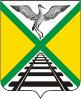  СОВЕТ МУНИЦИПАЛЬНОГО РАЙОНА                                                     «ЗАБАЙКАЛЬСКИЙ РАЙОН РЕШЕНИЕ п.г.т.Забайкальск27 февраля 2019 года                                                                                               № 225Об определении видов обязательных работ и объектов, на которых они отбываются, а также мест отбывания исправительных работВ соответствии со статьями 49, 50 Уголовного кодекса Российской Федерации, статьями 25, 39 Уголовно-исполнительного кодекса Российской Федерации, Экспертного заключения Администрации Губернатора Забайкальского края от 25 июня 2014 г. № А-11-6481, учитывая протест Прокуратуры Забайкальского района от 18.12.2018 года № 07-23а-2018, статьей 24 Устава муниципального района «Забайкальский район», Совет муниципального района «Забайкальский район» решил:1. Определить виды обязательных работ и объекты, на которых они отбываются, согласованные с филиалом по Забайкальскому району Федерального казенного учреждения уголовно - исполнительной инспекции Управления Федеральной службы исполнения наказания по Забайкальскому краю, согласно приложению № 1.2. Определить места отбывания исправительных работ согласованные с филиалом по Забайкальскому району Федерального казенного учреждения уголовно - исполнительной инспекции Управления Федеральной службы исполнения наказания по Забайкальскому краю, согласно приложению № 2.3. Отменить решения Совета муниципального района «Забайкальский район»: от 21.06.2016 № 269; 28.02.2017 г. № 60; 25.04.2018 г. № 144; 26.09.2018 г. № 177; 21.11.2018 № 185.4. Настоящее решение официально опубликовать (обнародовать) в порядке, установленном Уставом муниципального района «Забайкальский район».5. Настоящее решение вступает в силу на следующий день после официального опубликования (обнародования).Глава муниципального района «Забайкальский район» 					                                       А.М.ЭповПриложение № 1
к решению Совета муниципального района «Забайкальский район» от 27 февраля 2019 года № 225Виды обязательных работОбъекты, на которых отбываются обязательные работы Приложение № 2
к решению Совета муниципального района «Забайкальский район» от 27 февраля 2019 года № 225Места отбывания исправительных работ № п/пВиды обязательных работ1.Благоустройство: очистка территории от мусора, снега, наледи, озеленение, земельные работы, ремонтные работы дорог и других объектов внешнего благоустройства, посадка, прополка саженцев, деревьев, кустарников и цветочной рассады, вырубка деревьев и кустарников, обрезка веток2.Эксплуатация жилищно-коммунального хозяйства: уборка придомовых территорий, чердачных и подвальных помещений, помещений общего пользования, ремонт системы водоснабжения, канализации и иных объектов коммунального хозяйства, уборка подъездов (лестниц, проемов, площадок), санитарная очистка территории и контейнерных площадок от мусора, сбор бытовых и прочих отходов.3.Погрузо-разгрузочные работы4.Работы по содержанию мест захоронений.5.Иные общедоступные виды трудовой деятельности, не требующие профессиональной подготовки, специальных знаний и навыков, по согласованию работодателя. № п/пПолное наименование организацииЮридический адрес организации1.Общество с ограниченнойответственностью УК «Комфорт-сервис-Забайкальск» п. Забайкальск, ул. Железнодорожная, 15 а2Администрация городского поселения «Забайкальское»Забайкальский район, пгт.Забайкальск, ул.Красноармейская, 263Администрация сельского поселения «Билитуйское»Забайкальский район, п.ст.Билитуй, мкр. Армейский, 114Администрация сельского поселения «Даурское»Забайкальский район, п.ст. Даурия5Администрация сельского поселения «Черно-Озерское»Забайкальский район, п.ст.Харанор, ул. Совхозная, 236Администрация сельского поселения «Красновеликанское»Забайкальский район, п.ст. Красный Великан, ул.Предгорная, 27Администрация сельского поселения «Степное»Забайкальский район, п.ст. Степное, ул.Новая, 178Администрация сельского поселения «Рудник- Абагайтуйское»Забайкальский район, р.Абагайтуй, ул.Садовая, 99Администрация сельского поселения «Абагайтуйское»Забайкальский район, с. Абагайтуй, ул.Дружбы, 7/210Муниципальное автономное некоммерческое учреждение «Благоустройство»Забайкальский район, пгт.Забайкальск, ул.Нагорная, 2811ООО «Жилищно-эксплуатационная компания п.Забайкальск»Забайкальский район, пгт.Забайкальск, ул. Пограничная д.24 «а» кв. 1312МУ «СпортСервис»Забайкальский край, пгт.Забайкальск, ул. Железнодорожная, 1113Местная религиозная организация православный Приход храма Вознесения Господня п.Забайкальск Читинской и Краснокаменской Епархии РПЦЗабайкальский край, пгт.Забайкальск, ул. Красноармейская, 30 б14Представительство Цугольского Буддийского Дацана «Даши Чойпэлинг»Забайкальский край, пгт. Забайкальск, ул. Спортивная, 1 б15ООО «УК «Ритм-Забайкальск»Забайкальский край, пгт. Забайкальск, ул. Железнодорожная, дом 15 № п/пПолное наименование организации, количество рабочих местЮридический адрес организации1.Общество с ограниченнойответственностью УК «Комфорт-сервис-Забайкальск»п. Забайкальск, ул. Железнодорожная, 15 а2. Государственное учреждение здравоохранений «Забайкальская центральная районная больница»п. Забайкальск, ул. Северная, 13Муниципальное автономное некоммерческое учреждение «Благоустройство»Забайкальский район, пгт.Забайкальск, ул.Нагорная, 284.ЛПХ Клевин В.В.Забайкальский район, п.ст. Степное, ул.Гаражная, 365ООО «Черноозерское»Забайкальский район, п.ст. Харанор, ул. Совхозная, 236Муниципальное учреждение «Отдел материально-технического обеспечения Администрации муниципального района «Забайкальский район»Забайкальский район, пгт. Забайкальск, ул. Красноармейская, 40а.7МУК ИБДЦ «Камертон»Забайкальский район, п.ст. Дария, здание № 398Индивидуальный предприниматель Абрамовских Н.ВЗабайкальский район, п.ст.харанор, ул. Аксенова, 329Забайкальская механизированная дистанция погрузочно-разгрузочных работ и коммерческих операцийЗабайкальский район, п.Забайкальск, Северный район